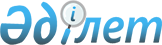 О внесении изменения в решение акима Кызылжарского сельского округа от 13 июля 2010 года № 03 "О присвоении наименований улицам сел Акимовка, Оксановка"Решение акима Кызылжарского сельского округа Астраханского района Акмолинской области от 27 марта 2017 года № 02. Зарегистрировано Департаментом юстиции Акмолинской области 2 мая 2017 года № 5926
      Примечание РЦПИ.

      В тексте документа сохранена пунктуация и орфография оригинала.
      В соответствии с подпунктом 4) статьи 14 Закона Республики Казахстан от 8 декабря 1993 года "Об административно-территориальном устройстве Республики Казахстан", пунктом 2 статьи 35 Закона Республики Казахстан от 23 января 2001 года "О местном государственном управлении и самоуправлении в Республике Казахстан", исполняющий обязанности акима Кызылжарского сельского округа РЕШИЛ:
      1. Внести в решение акима Кызылжарского сельского округа "О присвоении наименований улицам сел Акимовка, Оксановка" от 13 июля 2010 года № 03 (зарегистрировано в Реестре государственной регистрации нормативных правовых актов № 1-6-137, опубликовано 27 августа в районной газете "Маяк") следующее изменение:
      преамбулу решения изложить в следующей редакции:
      "В соответствии с подпунктом 4) статьи 14 Закона Республики Казахстан от 8 декабря 1993 года "Об административно-территориальном устройстве Республики Казахстан", пунктом 2 статьи 35 Закона Республики Казахстан от 23 января 2001 года "О местном государственном управлении и самоуправлении в Республике Казахстан", с учетом мнения населения, аким Кызылжарского сельского округа РЕШИЛ:".
      2. Контроль за исполнением настоящего решения оставляю за собой.
      3. Настоящее решение вступает в силу со дня государственной регистрации в Департаменте юстиции Акмолинской области и вводится в действие со дня официального опубликования.
      "СОГЛАСОВАНО"
					© 2012. РГП на ПХВ «Институт законодательства и правовой информации Республики Казахстан» Министерства юстиции Республики Казахстан
				
      Исполняющий обязанности
акима Кызылжарского
сельского округа

А.Чибисов

      Руководитель Государственного
учреждения "Отдел культуры и
развития языков" Астраханского
района

Г.Карасаева

      Руководитель Государственного
учреждения "Отдел строительства,
архитектуры и градостроительства"
Астраханского района

Н.Кулаков
